29.12.2016											         № 1701						г. СевероуральскО внесении изменений в состав Санитарно-противоэпидемической комиссии Администрации Североуральского городского округа, утверждённый постановлением Главы Североуральского городского округа от 10.02.2006 № 182В связи с кадровыми изменениями состава Санитарно-противоэпидемической комиссии Администрации Североуральского городского округа, утверждённой постановлением Главы Североуральского городского округа от 10.02.2006 № 182 «О санитарно-противоэпидемической комиссии Администрации Североуральского городского округа», Администрация Североуральского городского округаПОСТАНОВЛЯЕТ:1. Внести изменения в состав Санитарно-противоэпидемической комиссии Администрации Североуральского городского округа, утверждённый постановлением Главы Североуральского городского округа от 10.02.2006 № 182 «О санитарно-противоэпидемической комиссии Администрации Североуральского городского округа», с изменениями на 20 октября 2015 года, изложив его в новой редакции (прилагается).2. Опубликовать настоящее постановление в газете «Наше слово» и на официальном сайте Администрации Североуральского городского округа.3. Контроль за выполнением настоящего постановления возложить на Заместителя Главы Администрации  Североуральского городского округа  по социальным вопросам И.И. Достовалову. И. о. Главы АдминистрацииСевероуральского городского округа					  В.П. МатюшенкоПриложение к постановлению Администрации Североуральского городского округа от 29.12.2016 № 1701СоставСанитарно-противоэпидемической комиссии Администрации Североуральского городского округа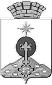 АДМИНИСТРАЦИЯ СЕВЕРОУРАЛЬСКОГО ГОРОДСКОГО ОКРУГАПОСТАНОВЛЕНИЕМатюшенко Василий Петровичисполняющий обязанности Главы Администрации Североуральского городского округа, председатель комиссии;Достовалова Ирина Ивановназаместитель Главы Администрации Североуральского городского округа по социальным вопросам, заместитель председателя комиссии;Ливар Александр Васильевичисполняющий обязанности начальника Территориального отдела Управления Федеральной службы по надзору в сфере защиты прав потребителей и благополучия человека по Свердловской области в городе Североуральск, городе Ивдель, городе Краснотурьинск и городе Карпинск, заместитель председателя комиссии (по согласованию); Чириков Михаил Иосифовичзаведующий отделом культуры, спорта, молодежной политики и социальных программ Администрации Североуральского городского округа, секретарь комиссии; Члены комиссии:Блохин Борис Евгеньевичзаведующий отделением государственного бюджетного учреждения здравоохранения Свердловской области «Противотуберкулёзный диспансер № 2» в городе Североуральске (по согласованию);Варин Александр Ивановичврач эпидемиолог государственного бюджетного учреждения здравоохранения Свердловской области «Североуральская центральная городская больница» (по согласованию);Еремин Алексей Борисовичвременно исполняющий обязанности начальника Отдела Министерства внутренних дел России по городу Североуральску (по согласованию);Концевич Вера Станиславовнаруководитель областного государственного учреждения «Североуральская ветеринарная станция по борьбе с болезнями животных» (по согласованию); Новосёлов Владимир Алексеевичглавный врач государственного бюджетного учреждения здравоохранения Свердловской области «Североуральская центральная городская больница» (по согласованию);Панкевич Анна Владимировнадиректор государственного автономного учреждения печати Свердловской области редакция газеты «Наше слово» (по согласованию); Патаруев Артур Петровичспециалист–эксперт Территориального отдела Управления Федеральной службы по надзору в сфере защиты прав потребителей и благополучия человека по Свердловской области в городе Североуральск, городе Ивдель, городе Краснотурьинск и городе Карпинск (по согласованию);Попов Николай Ивановичначальник Федерального казённого государственного учреждения «15 отряд федеральной противопожарной службы по Свердловской области» Главного управления Министерства чрезвычайных ситуаций России по Свердловской области (по согласованию);  Перескокова Галина Анатольевнаглавный санитарный врач Североуральского филиала Федерального бюджетного учреждения здравоохранения «Центр гигиены и эпидемиологии в Свердловской области» (по согласованию). 